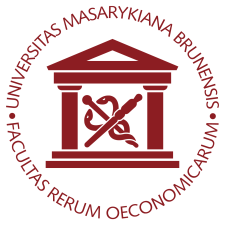 ESF MUZpracování dat z veřejně dostupných rejstříků vybraných právních foremCíl: Cílem projektu je zpracovat algoritmus pro stahování dat 1/ z obchodního rejstříku (or.justice.cz) a 2/ z Automatizovaného registru ekonomických subjektů (aplikace ARES wwwinfo.mfcr.cz/ares/) a porovnat úplnost obou databází.Navržený postup řešení:Napsání skriptu, kterým se z obchodního rejstříku (portál or.justice.cz) stáhnou a zpracují data o ekonomických subjektech vybrané právní formy (například nadace) a veřejně dostupných informací o nich evidovaných k určitému datu (např. k 1. 9. 2014). Script bude připraven tak, aby bylo možné ze získaných dat udělat databázi ekonomických subjektů a veřejně dostupných informací o nich evidovaných a dále v dalších krocích je třídit podle různých hledisek (např. rok založení, město a kraj sídla, právní forma apod.) Bude nutné vytipování vhodné třídicí znaky a do algoritmu je potřeba zapracovat i kontrolní mechanismy, které ověří úplnost stažených dat.  Stažená data musí být přesná a přehledná v podobě databáze tak, aby výstupy mohly být dále zpracovávané ve standardním tabulkovém procesoru (Excel, SPSS).Napsání skriptu, kterým se z aplikace  ARES stáhnou a zpracují data o ekonomických subjektech vybrané právní formy (nadace) spolu s identifikací, ve kterých dalších veřejně dostupných systémech, aplikacích a rejstřících se dané ekonomické subjekty vyskytují ke stejnému datu (např. k 1. 9. 2014).  Stažená data musí být přesná a přehledná tak, aby výstupy mohly být dále zpracovávané ve standardním tabulkovém procesoru (Excel, SPSS).Vytvořit makro či jiný příkaz, jimiž se porovnají obě stažené databáze pro potřeby identifikace sporných subjektů podle IČ, neboť existují konkrétní ekonomické subjekty, které se vyskytují pouze v jedné z těchto zmiňovaných databází.  Poslední fáze projektu využije postup v bodech 1 až 3 a bude je replikovat (a) na jiné datum, (b) na jinou právní formu (nadační fond, spolek, obecně prospěšná společnosti, apod.).Podstata projektu spočívá v pravidelných konzultacích řešitele s garantem projektu. Konzultace budou zahrnovat jak hledání vhodných směrů postupu projektu, tak kontrolu dosavadního plnění projektu.Garant projektu: Ing. Zuzana Prouzová, Ph.D. (Kateřina Almani Tůmová). Pro sjednání interview kontaktujte paní Prouzovou na e-mailu: zuzka.prouzova@mail.muni.czPracoviště: Katedra veřejné ekonomie Ekonomicko-správní fakulty, MU.Dodatečné informace: V případě iniciativního a konstruktivního přístupu možná i drobná finanční odměna. Projekt se vypisuje jako varianta Research na dva semestry. Požadované znalosti: PHP programování